   B 		I 			N 	   G 		O Your goal this week is to get a BINGO by doing some of the activities above. You cross out one box every time you do one activity. Good luck, stay safe, and have FUN!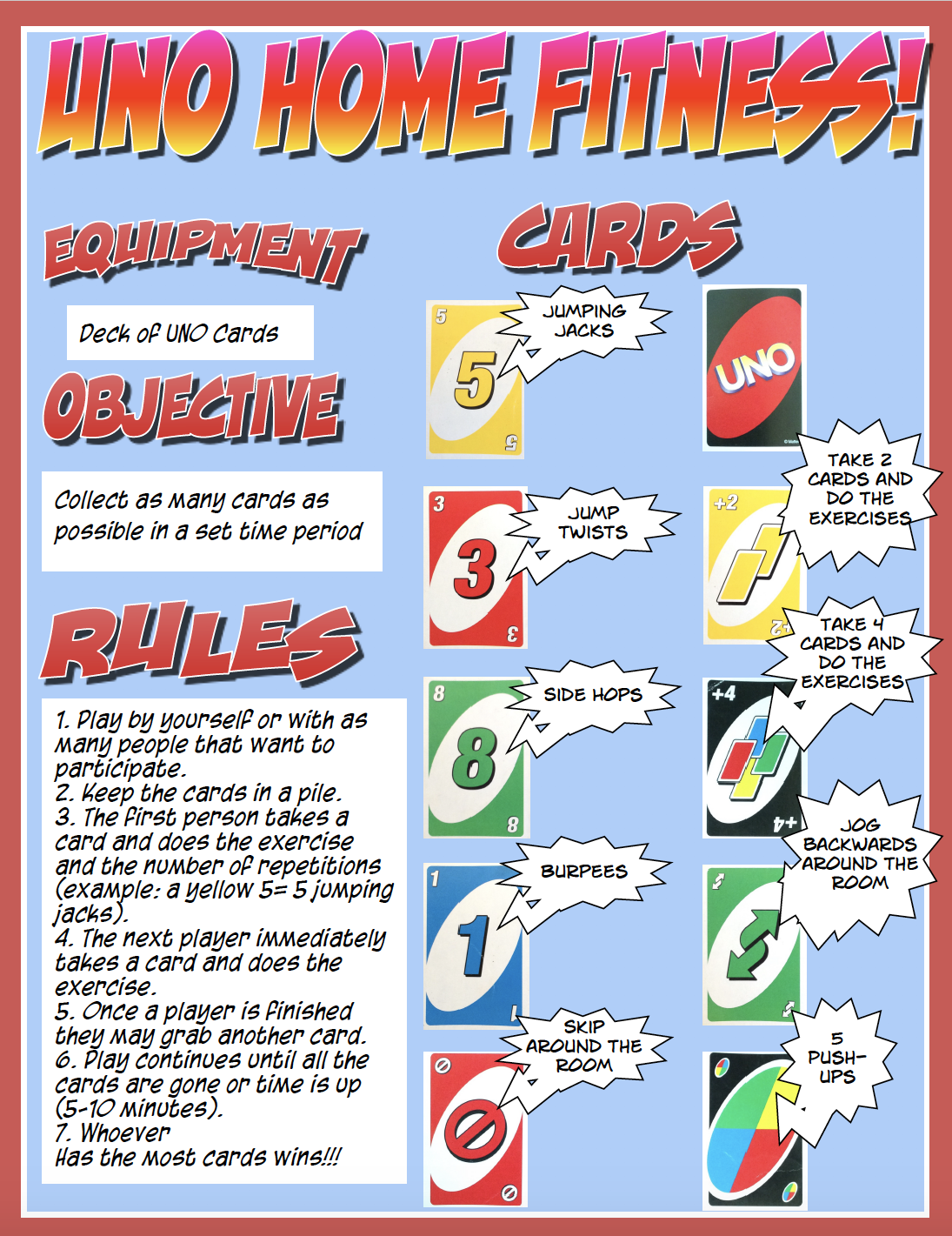 Ninja Kids Balance YogaPlank Tic Tac ToeFlip It Obstacle CourseDice Is Right Go for a walk, run, bike or scooter ride outside with your family!YogaSock and Sit Uno Fitness(see below)Obstacle CourseNinja Kids Balance FREEDice Is Right YogaUp Up Up Obstacle CourseFlip and Catch Uno Fitness(see below)Go for a walk, run, bike or scooter ride outside with your family!Flip and Catch Dice Is Right Go for a walk, run, bike or scooter ride outside with your family!Ninja Kids Balance Plank Tic Tac Toe